p                             Bansilal Ramnath Agarwal Charitable Trust’s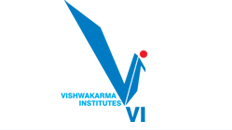                             VISHWAKARMA INSTITUTE OF TECHNOLOGY – PUNE                            (An autonomous Institute affiliated to Savitribai Phule Pune University)                             666, Upper Indiranagar, Bibwewadi, Pune – 411 037.No. : N-1/057								Date : 01-06-2017For All Students Notice :	All the students whose results are withheld due to non-payment of fees are hereby informed to take note of the following :Their results will be declared only after payment of fees.Summer Term for all years is starting from 1st June, 2017 and last date for registration for backlog courses (if any) for the summer term is 7th June, 2017 (14th June, 2017 with Late Fee).Students having backlog and failing to do the registration before  14th June, 2017, will not be permitted to appear for Summer Term in any case.   All the students are informed to take a note of this and pay the fees (if not paid till date) so that their results can be declared and they can register for Summer Term in case of any backlog.Dean –  Examinations,     V.I.T., Pune.Copy to be put up on Notice Boards, for information of all the students.C.W.C. to all the Deans, for informationC.W.C. to all the Heads / Section Heads, for information